	Media Release 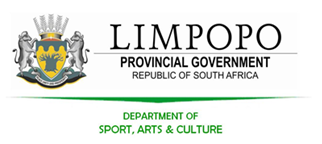 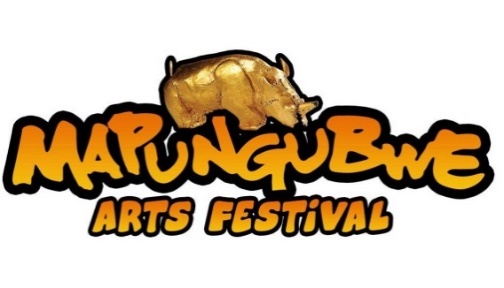 For immediate release						Att: All Editors/ JournalistsThursday, 07 March 2024 Mapungubwe Rugby Cup Promoting Social Cohesion.The Department of Sports, Arts, and Culture cordially invites all media houses to the Mapungubwe Rugby Cup at Tom Naude Technical High School on Saturday, March 9, 2024. The Mapungubwe Rugby Cup is an event that will showcase teams from various parts of the province. The tournament is expected to be an exhilarating day of rugby, packed with exciting matches, powerful tackles, and impressive tries to keep the spectators engaged. The following teams are anticipated to participate in the competition:- Women Nkowankowa vs Moletji- Women Predator's vs University of Limpopo- Nkowankowa 1 vs Seshego - Letaba 2 vs Kruinies 2- Letaba 1 vs Kruinies 1 - Noorderlikes 2 vs Potgietersrus 2- Noorderlikes 1 vs Potgietersrus 1- Northam 2 vs LTT 2- Northam 1 vs Louis Trichardt 1The Department promotes social cohesion, cultural diversity, and community development through sports and cultural activities. It aims to empower individuals and communities by providing opportunities for participation and engagement, enabling them to unlock their full potential. The goal is to foster a more inclusive and harmonious society.  Apart from the rugby matches, the event will include various forms of entertainment, creating a lively and welcoming atmosphere for all participants. Event Details:Date		: Saturday, March 9, 2024Time		: 10:00Venue		: Tom Naude Technical High SchoolFor Media enquiries:Pelane Phakgadi: 072 523 4663 (MEC MLO)Jermina Kaka: 060 997 7078 (DSAC Communications)